      Northern California Junior Hockey Association Board Meeting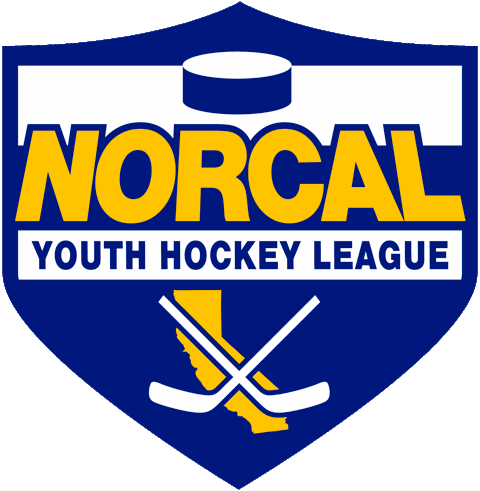               August 17th, 2020 @ 7:00pm –Via ZOOMMeeting called to order @ 7”06pm by Dan Granata.  Quorum was determined.Introductions made.Approval of November Minutes-    Meeting minutes approved by Chris Hathaway, second by Aly Bailey. ATTENDANCE: PRESIDENT –Dan GranataCURRENT STATE OF AFFAIRS:Not a lot of direction.  AS an organization we need to protect our kids/clubs.CAHA Rosters (Out of state Play)Do we allow our A/B/BB players to play outside USA Hockey sanctioned tournaments?SCAHA has voted “NO” not to allow this.  They will not be playing until the state has opened up play.Per Tom Hancock- Tier l & ll are allowed to play .  Approval process will look at other teams wanting to be allowed to play AA  They will be denied if they are not a true Tier team(meaning falsely declared with lower level players).Will be an application process to try to go out of state.  Must meet ability to play at that level to go, if not, no go.Will look at where players (and what level) played prior season.NORCAL’s Position on Rosters: Discussion took place on whether or not to allow out of state travel/play for our teams.  Talked with each club president for opinions.CAHA oversees Tier l & ll and does allow travel out of state.  If a club decides not to allow their Tier team(s) to travel, CAHA will follow the club’s request for that club.Per Tom, CAHA decided to allow travel play at this level because the majority of Tier l games are played out of state every year.  They are also part of other leagues, etc…and some of those leagues have returned to play.San Jose is not allowing travel until ok’d by county.Motion made to not approving rosters for out of state travel tournaments prior to October tryouts for A/B/BB by Blain Muchart, second by Chris Petrus.  Motion approved.  (Season “officially” starts 9/1, so all prior rules are in effect as of that date).Dan/Suzann to generate memo and pass out to clubs/coaches.H/S Hockey-In a holding pattern.  Next meeting will dig into the 18U division change and how to handle 1st year.  No new developments.  TABLEDGM UPDATES-Laura Cahn- NO REPORTFINANCIALS/Robert Grande-NO REPORTREGISTRAR UPDATES- Teresa Attebery-Mock declarations/Teresa/Dan to create new google doc for team declarations.USA Hockey language that will be printed on all team rosters has been sent to clubs.USA Hockey will be meeting with registrars groups periodically.  Will forward any new/upcoming information.USA Hockey working on gathering info on the status of hockey in their districts/states.IHONC-Todd Llewellyn-Status of New Referee Certification & RecertificationPostponing seminars until closer start of the season.  Currently set to begin early September.  Registration is open now.MITE JAMBOREE-Darren Attebery-NO REPORTSOLD BUSINESSContact Listing-Contact listing has been updated. https://docs.google.com/spreadsheets/d/1U8XJjSXTRc-L9xJRwGzxs40RpLhx70rhnSridDXY1P0/edit?usp=sharingNEW BUSINESSAdd/Drop dates TBD per tryout dates.DISCUSSIONSClosingMeeting adjourned @ 8:34pm.  Motioned by Robert Grande, second by Chris Hathaway.Next meeting:  September 22nd, 2020  7”00pm via zoom.NameClub or RollIn AttendanceDan Granata/PRESIDENT  NORCAL President XLaura CahnNORCAL General Manager XSuzanne SpradlingNORCAL Vice President                                      XDana OlenakNORCAL SecretaryXRobert GrandeNORCAL Treasurer X   Tyler ShaffarNORCAL Scheduler             XChris HathawayNORCAL Member-at-LargeXChip CormierNORCAL Goalie DevelopmentTeresa AtteberyPACIFIC DISTRICT/ Roster ManagerX Darren AtteberyNORCAL Mite CoordinatorX Andy DickersonNORCAL WebmasterMark MauroNORCAL Referee-in-ChiefX NORCAL SafeSportMike JandaNORCAL Director of CoachesTodd LlewellynIHONC President             XChris HathawayCupertino - PresidentX    Darren Redmond/Suzanne SpradlingFresno – President Alison Bailey/Hannah HannonBlack Stars -President  X Chi TseOakland Club PresidentX  Jason Stiles  Roseville Capital Thunder - PresidentX Chris Clima Santa Clara – President X  Robert Savoie/Shane GalavizSan Jose - President / ProxyX   Anne Woida/Chris PetrusSanta Rosa Club PresidentX Blaine MachartStockton –President               XKen Wood /Leticia DriesTahoe Grizzlies -PresidentX Cameron HigleyTri-Valley - PresidentX  George Caliando/Mark  San Francisco - PresidentX Larry Cahn Vacaville Jets-PresidentOTHERS IN ATTENDANCEWilliam Stone – Tri ValleyScott Roberts-Santa ClaraNik B..-San JoseTom Hancock-CAHA